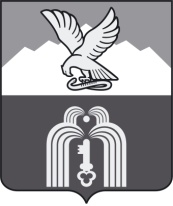 Российская ФедерацияР Е Ш Е Н И ЕДумы города ПятигорскаСтавропольского краяО порядке формирования, ведения и обязательного опубликования перечня муниципального имущества, предназначенного для предоставления в аренду субъектам малого и среднего предпринимательстваРуководствуясь Федеральным законом «О развитии малого и среднего предпринимательства в Российской Федерации», Федеральным законом «Об общих принципах организации местного самоуправления в Российской Федерации», Дума города ПятигорскаРЕШИЛА:1. Утвердить Порядок формирования, ведения и обязательного опубликования перечня муниципального имущества, предназначенного для предоставления в аренду субъектам малого и среднего предпринимательства  (прилагается).2. Признать утратившими силу:1) решение Думы города Пятигорска от   23 мая 2017 года № 17-10 РД «О порядке формирования, ведения и обязательного опубликования перечня муниципального имущества, предназначенного для предоставления в аренду субъектам малого и среднего предпринимательства»;2) решение Думы города Пятигорска от  05 июня 2019 года № 18-36 РД «О внесении изменений в решение Думы города Пятигорска «О порядке формирования, ведения и обязательного опубликования перечня муниципального имущества, предназначенного для предоставления в аренду субъектам малого и среднего предпринимательства».3. Контроль за исполнением настоящего решения возложить на администрацию города Пятигорска.4. Настоящее решение вступает в силу со дня его официального опубликования.ПредседательДумы города Пятигорска                                                                     Л.В. ПохилькоГлава города Пятигорска                                                                  Д.Ю.Ворошилов30 марта 2021 г.№ 10-66 РДУТВЕРЖДЕНрешением Думы города Пятигорскаот  30 марта 2021 года № 10-66 РДПОРЯДОКформирования, ведения и обязательного опубликованияперечня муниципального имущества, предназначенного для предоставления в аренду субъектам малого и среднего предпринимательства1. Настоящий Порядок устанавливает правила формирования, ведения (в том числе дополнения) и обязательного опубликования перечня муниципального имущества, свободного от прав третьих лиц (за исключением права хозяйственного ведения, права оперативного управления, а также   имущественных прав субъектов малого и среднего предпринимательства), предусмотренного частью 4 статьи 18 Федерального закона «О развитии малого и среднего предпринимательства в Российской Федерации» (далее соответственно – муниципальное имущество, перечень), в целях предоставления муниципального имущества во владение и (или) в пользование на долгосрочной основе (в том числе по льготным ставкам арендной платы) субъектам малого и среднего предпринимательства, физическим лицам, не являющимся индивидуальными предпринимателями и применяющим специальный налоговый режим «Налог на профессиональный доход» (далее – физическим лицам, применяющим специальный налоговый режим) и организациям, образующим инфраструктуру поддержки субъектов малого и среднего предпринимательства.2. В перечень вносятся сведения о муниципальном имуществе, соответствующем следующим критериям:а) муниципальное имущество свободно от прав третьих лиц (за исключением права хозяйственного ведения, права оперативного управления, а также имущественных прав субъектов малого и среднего предпринимательства, физических лиц, применяющих специальный налоговый режим);б) в отношении муниципального имущества федеральными законами не установлен запрет на его передачу во временное владение и (или) пользование, в том числе в аренду на торгах или без проведения торгов;в) муниципальное имущество не является объектом религиозного назначения;г) муниципальное имущество не является объектом незавершенного строительства, объектом жилищного фонда или объектом сети инженерно-технического обеспечения, к которому подключен объект жилищного фонда;д) в отношении муниципального имущества не принято решение о предоставлении его иным лицам;е) муниципальное имущество не подлежит приватизации в соответствии с прогнозным планом (программой) приватизации муниципального имущества;ж) муниципальное имущество не признано аварийным и подлежащим сносу или реконструкции;з) земельный участок не предназначен для ведения личного подсобного хозяйства, огородничества, садоводства, индивидуального жилищного строительства;и) земельный участок не относится к земельным участкам, предусмотренным подпунктами 1 - 10, 13 - 15, 18 и 19 пункта 8 статьи 39.11 Земельного кодекса Российской Федерации, за исключением земельных участков, предоставленных в аренду субъектам малого и среднего предпринимательства, физическим лицам, применяющим специальный налоговый режим;к) в отношении муниципального имущества, закрепленного на праве хозяйственного ведения или оперативного управления за муниципальными унитарными предприятиями, на праве оперативного управления за муниципальными учреждениями, представлено предложение такого предприятия или учреждения о включении соответствующего муниципального имущества в перечень, а также согласие органа, уполномоченного на согласование сделки с соответствующим имуществом, на включение муниципального имущества в перечень;л) муниципальное движимое имущество не относится к имуществу, которое теряет свои натуральные свойства в процессе его использования (потребляемым вещам), к имуществу, срок службы которого составляет менее 5 лет или которое не подлежит предоставлению в аренду на срок 5 лет и более в соответствии с законодательством Российской Федерации.3. Внесение сведений о муниципальном имуществе в перечень (в том числе дополнение), а также исключение сведений о муниципальном имуществе из перечня осуществляются постановлением администрации города Пятигорска об утверждении перечня или о внесении в него изменений на основе предложений федеральных органов исполнительной власти, органов государственной власти субъектов Российской Федерации, органов местного самоуправления города-курорта Пятигорска, муниципальных унитарных предприятий, муниципальных учреждений, владеющих муниципальным имуществом на праве хозяйственного ведения или оперативного управления, общероссийских некоммерческих организаций, выражающих интересы субъектов  малого  и  среднего  предпринимательства,  акционерного  общества «Федеральная корпорация по развитию малого и среднего предпринимательства», организаций, образующих инфраструктуру поддержки субъектов малого и среднего предпринимательства, а также субъектов малого и среднего предпринимательства, физических лиц, применяющих специальный налоговый режим.В случае внесения изменений в реестр муниципального имущества в отношении муниципального имущества, включенного в перечень, уполномоченный орган в течение 10 дней обеспечивает внесение соответствующих изменений в отношении муниципального имущества в перечень.4. Рассмотрение предложения, указанного в пункте 3 настоящих Правил, осуществляется администрацией города Пятигорска  в течение 30 календарных дней с даты его поступления. По результатам рассмотрения предложения уполномоченным органом принимается одно из следующих решений:а) о включении сведений о муниципальном имуществе, в отношении которого поступило предложение, в перечень с учетом критериев, установленных пунктом 2 настоящих Правил;б) об исключении сведений о муниципальном имуществе, в отношении которого поступило предложение, из перечня с учетом положений пунктов 6 и 7 настоящих Правил;в) об отказе в учете предложения.5. В случае принятия решения об отказе в учете предложения, указанного в пункте 3 настоящих Правил, администрация города Пятигорска направляет лицу, представившему предложение, мотивированный ответ о невозможности включения сведений о муниципальном имуществе в перечень или исключения сведений о муниципальном имуществе из перечня.6. Администрация города Пятигорска вправе исключить сведения о муниципальном имуществе из перечня, если в течение 2 лет со дня включения сведений о муниципальном имуществе в перечень в отношении такого имущества от субъектов малого и среднего предпринимательства, физических лиц, применяющих специальный налоговый режим или организаций, образующих инфраструктуру поддержки субъектов малого и среднего предпринимательства, не поступило:а) ни одной заявки на участие в аукционе (конкурсе) на право заключения договора, предусматривающего переход прав владения и (или) пользования в отношении муниципального имущества;б) ни одного заявления о предоставлении муниципального имущества, в том числе земельного участка, в отношении которого заключение указанного договора может быть осуществлено без проведения аукциона (конкурса) в случаях, предусмотренных Федеральным законом «О защите конкуренции» или Земельным кодексом Российской Федерации.7. Администрация города Пятигорска исключает сведения о муниципальном имуществе из перечня в одном из следующих случаев:а) в отношении муниципального имущества в установленном действующим законодательством порядке принято решение о его использовании для муниципальных нужд (осуществления полномочий органами местного самоуправления города-курорта Пятигорска, закрепления этого имущества за муниципальными предприятиями и муниципальными учреждениями города-курорта Пятигорска в целях осуществления ими уставных задач, обеспечения деятельности органов государственной власти, расположенных на территории муниципального образования города-курорта Пятигорска).б) право муниципальной собственности на имущество прекращено по решению суда или в ином установленном законом порядке;в) муниципальное имущество не соответствует критериям, установленным пунктом 2 настоящих Правил.8. Сведения о муниципальном имуществе вносятся в перечень в составе и по форме, которые установлены в соответствии с частью 4.4 статьи 18 Федерального закона «О развитии малого и среднего предпринимательства в Российской Федерации».9. Сведения о муниципальном имуществе группируются в перечне по видам имущества (недвижимое имущество (в том числе единый недвижимый комплекс), земельные участки, движимое имущество). В отношении муниципального имущества, закрепленного за муниципальными унитарными предприятиями и муниципальными учреждением, в перечне указывается наименование такого предприятия или учреждения и адрес для направления предложений о заключении договора аренды.10. Ведение перечня осуществляется отраслевым (функциональным) органом (структурным подразделением) администрации города Пятигорска, осуществляющим в порядке и в пределах, определенных муниципальными правовыми актами Думы города Пятигорска и администрации города Пятигорска, полномочия собственника имущества, находящегося в собственности муниципального образования города-курорта Пятигорска (далее- Уполномоченный орган)  в электронной форме.11. Перечень и внесенные в него изменения подлежат:а) обязательному опубликованию в газете «Пятигорская правда» - в течение 10 рабочих дней со дня утверждения;б) размещению на официальном сайте муниципального образования города-курорта Пятигорска в информационно-телекоммуникационной сети «Интернет» (в том числе в форме открытых данных) - в течение 3 рабочих дней со дня утверждения.